Publicado en  el 05/02/2016 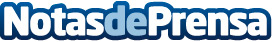 El 'Manual para buscar setas' renueva su edición con nuevas especies para simplificar su identificaciónEl Ministerio de Agricultura, Alimentación y Medio Ambiente ha publicado la séptima actualización del volumen en el que se exponen las características, aprovechamiento, peligro, reconocimiento y conservación de las setas con un lenguaje claro y, a la vez, preciso científicamente. Además, en esta nueva edición aparece también un apartado sobre los hongos alucinógenos en el que se explican los conocimientos que se tienen hasta la fecha del tema. Datos de contacto:Nota de prensa publicada en: https://www.notasdeprensa.es/el-manual-para-buscar-setas-renueva-su-edicion Categorias: Entretenimiento Industria Alimentaria http://www.notasdeprensa.es